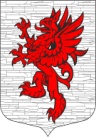 Местная администрациямуниципального образования Лопухинское сельское поселениемуниципального образования Ломоносовского муниципального районаЛенинградской областиПОСТАНОВЛЕНИЕот 17 мая 2018 года     									№ 131О внесении изменений в Постановление от 11.05.2017 г. № 71/1 «Об утверждении Кодекса этики и служебного поведения муниципальных служащихадминистрации МО Лопухинское сельское поселение»	В соответствии с Федеральным законом от 25.12.2008 года № 273-ФЗ «О противодействии коррупции», Федеральным законом № 25-ФЗ от 02.03.2007 года «О муниципальной службе в Российской Федерации», Федеральным законом от 03.12.2012 года № 230-ФЗ, администрация МО Лопухинское сельское поселение ПОСТАНОВЛЯЕТ:Пункт 10.2 Положения Кодекса этики и служебного поведения муниципальных служащих администрации МО Лопухинское сельское поселение, утвержденного постановлением  администрации от 11.05.2017 г. № 71/1, изложить в следующей редакции:Муниципальный служащий, замещающий должность муниципальной службы, включенную в соответствующий перечень, обязан представлять сведенияо своих расходах, а также о расходах своих супруги (супруга) и несовершеннолетних детей в порядке и по форме, который установлены для представления сведений о доходах, расходах, об имуществе и обязательствах имущественного характера государственными гражданскими служащими субъектов Российской Федерации.Разместить настоящее постановление в сети Интернет на официальном сайте администрации МО Лопухинское сельское поселение МО Ломоносовский  муниципальный район  Лопухинское-адм.рф   Контроль за исполнением постановления оставляю за собой.Глава администрацииМО Лопухинское сельское поселение						Е.Н.Абакумов